Unitarian Universalist Community ChurchWorship Service - Sunday, March 18, 2018Today at UUCC    Services at 9:15 & 11:00 a.m. “Justice: The Promise 	and the Practice”* Rev. Carie Johnsen     O.W.L. (Grades 7-9), 9:15 a.m. – 12:15 p.m., J-MS     Newcomer Meet and Greet, Noon, D-1stFl     Adult R.E. Sexuality Series, SEXcessful Aging, 	12:30 – 2:30 p.m., C-FH     UUCC Common Read, Waking Up White, 	12:30 – 2:00 p.m., C-Sanct    Private Piano Lessons, 2:30 – 6:00 p.m., C-Sanct    Rental: Gamblers Anonymous, 7-8:00 p.m., DH-Olsn *The Promise and the Practice of Our Faith Campaign is our opportunity to take the lead as a faith denomination in addressing our history of upholding white supremacy. Together, we can collectively work to dismantle white supremacy and amend a long broken promise to the Black Lives within our Association. 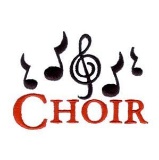 Children's Religious Exploration: Monique McAuliffe, youth advisor, will lead the multi-age classroom in a time of reflection on the ways in which our children have engaged in speaking up for what they believe.   The Grades 7-9 youth will meet for the O.W.L class from 9:15 a.m. - 12:15 a.m. in the minister's study.TODAY at UUCCNEWCOMER MEET AND GREET Newcomers and visitors are invited to meet with the minister and some members of our community following the 2nd service (Noon) in the Drew House. Join us so we can get to know each other and answer questions you have about our church and Unitarian Universalism. The church has many opportunities for connection, ministry and service. We want to help you find your place with us. The Spirituality of Human Sexuality SEXcessful Aging, 12:30–2:30 p.m., C-FH Sexual expression is an essential part of our human journey. While sexuality evolves and changes as we age, it is present from birth to death. Our desire for closeness, intimacy and touch is an essential part of our very being. In this session we will explore sexual health and well-being in later life. Guest speakers will join the conversation by bringing specialized knowledge and training to enrich our lives and deepen our sexual experiences throughout the aging process. Brown bag lunch encouraged. We will provide desserts, tea, and coffee. Adults of all ages welcome. This series is free and open to the public. This series is sponsored by the UUCC Pastoral Ministry Team.NoticesMAINE INTERFAITH ADVOCACY DAYS March 19-20, 2018 --- CANCELLED ---A special invitation to ALL Newcomers and Friends Tues. March 27th - 6–8:00 p.m. Fellowship Hall CONNECTION AND ENGAGEMENT - Membership Conversations with Newcomers and Friends 	Join us for dessert, coffee and teaJoin us for an open conversation about connection and engagement with congregational life at Unitarian Universalist Community Church. What curiosities, interests, passions and perspectives do you bring to our community? What hopes and desires do you have for deeper engagement and with the congregation and Unitarian Universalism? What lingering questions would you love to explore about this faith? Explore with us the meaning of membership and the welcome embrace of friends. Please RSVP with Lynn Smith at adminFUNDRAISING NEWS: Come purchase a pie, cake or goodies for Easter at our bake sale Saturday, March 31, at 1:30 p.m. in the fellowship hall.  Easter is the next day, April 1.Annual Dinner and Auction is April 6th, Friday, beginning at 4 pm. Come share a meal with us while you place your bids! Menu includes gluten-free shepherd's pie, beef shepherd's pie and kid-friendly mac and cheese. Live auction features Dick Crosman, auctioneer.  More than 50 items to win!ACH Payments for 2018-19 Pledge:Interested in setting up automatic pledge payments from your checking or savings account.  The process is super easy.  FMI: Janine Bonk at j.bonk@tds.net.  Why not give it a try??  SOCIAL ACTIVITY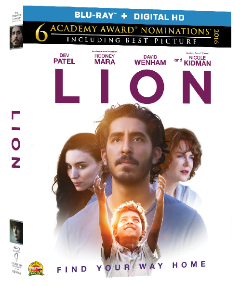 It's that time of year again for Judy and Cheryl's "DINNER AND A MOVIE." 
On Friday, MARCH 30TH, 7:00 p.m. the movie LION will be shown with dinner being served prior to the movie at 5:30 p.m.Reservations for dinner will be taken up until March 23rd.  Please join us as it is always a good time to share food, fellowship and a movie.  FMI or to RSVP, please contact:  Cheryl Clukey at 441-0337 or cherylclukey5@yahoo.com.  PLEASE SEE THE DINNER MENU on the Bulletin Board in Fellowship Hall.This Week at UUCC …Monday, March 19, 2018 **Newsletter articles due to newsletter@augustauu.org** 	Private Piano Lessons, 2:30-6:00 p.m., C-Sanct 	Small Group Ministry, 6:00 – 8:00 p.m., D-Prlr Peaceful Heart Sangha, 6:30 p.m., C-SanctJoin this weekly meditation group for sitting and walking meditation, readings and sharing in the sanctuary.  FMI: Peacefulheartsangha@gmail.com or Marty at martysoule@gmail.com or 685-9270.Tuesday, March 20, 2018	Small Group Ministry, 10:00 – 11:30 a.m., OP 	Al-ANON, Noon, C-Rbns 	Invested Funds Meeting, 5:00-6:00 p.m., C-Rbns Wednesday, March 21, 2018	Wiring for Wi-Fi upgrade, 9 am-4 p.m., CHURCH 	Communications, 11am-12:30p.m., C-Comm Gentle Yoga, 5:00 p.m., C-FH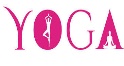 Everyone is welcome to Wednesday Yoga at the UUCC.  No experience needed; just curiosity.  You are welcome to drop-in, come once and a while, or become a regular attendee. 	Choir Rehearsal, 6:00 – 8:00 p.m., C-Sanct 	Small Group Ministry, 6:30 – 8:30 p.m., D-Prlr Rental: Just Guys, 6:30 – 8:00 p.m., C-FH Just Guys is a local social/support group for gay, bisexual or questioning men that rents our Fellowship Hall on the 1st and 3rd Wednesdays of each month. The group meets to enjoy movies, discussions, social awareness, guest speakers, game nights and a potluck every 3rd Wed. FMI: www.justguys.info. Thursday, March 22, 2018 	Small Group Ministry, 6:00-8:00 p.m., C-RbnsFriday, March 23, 2018 Drum Circle, 6:00-8:00 p.m., C-SanctThe Augusta Community Drum Circle is a free style drum circle welcoming people of all ages, walks of life, and abilities. Free style means no one is assigned ‘pieces’ to play. Just come and play (or not), watch, sing, dance, or bring your own instruments. - ALL are welcome.  Saturday, March 24, 2018      CANMP Women’s Tea and Talk, 10a.m.-Noon, D-1st      Private Piano Lessons, 1:45 – 6:30 p.m., C-Sanct Sunday, March 25, 2018    Services at 9:15 & 11:00 a.m. “The Five Mindfulness 	Trainings” **Peaceful Heart Sangha    O.W.L. (Grades 7-9), 9:15 a.m. – 12:15 p.m., J-MS    Goddess/Earth Circles, 12:15 – 2:00 p.m., C-FH    Rental: Gamblers Anonymous, 7-8:00 p.m., DH-Olsn **Members of Peaceful Heart Sangha will share their experiences with 1 of the “5 Mindfulness Trainings.” These trainings are tools that can help us consider conditions that create peace and happiness in ourselves and others. They are not commandments and have been described as “being like heading toward the North Star. No one expects to arrive at the North Star, we just use the North Star as a guide”. Children's Religious Exploration: Debbie Mattson and Janet Sawyer will share the spiritual practice of yoga in our multi-age classroom. The Grades 8-9 youth will meet for the O.W.L class from 9:15 a.m. - 12:15 a.m. in the minister's study.NEXT SUNDAY at UUCCGoddess/Earth Circles 12:15–2:00 p.m., C-FH Join us for Goddess/Earth Circles.  We share light refreshments, share briefly, and have a topic. Join us as we meet Lilith, A Hebrew Goddess, introduced by Nance Caldwell. Lilith was the first wife of Adam. Discussion will include two creation stories, equality, and relationship of Eve and Lilith. FMI: contact Helen Zidowecki, hzmre@hzmre.com or 582-5308. All are welcome.Upcoming EventsMon., March 26th, Children/Youth Mindfulness Practice Group, 5:30 – 6:15 p.m., D-2ndFPeaceful Heart Sangha Meditation Group, 6:30 – 8:00 pm., C-SanctTuesday, March 27th 	Conversations with Newcomers and Friends [Connection and Engagement]	6:00 – 8:00 p.m., Fellowship HallWednesday, March 28th	Seasoned Souls, 10:30 a.m. – Noon, C-FH	Craft Circle, 2:00 – 4:00 p.m., C-FHFriday, March 30th	SOCIAL ACTIVITY: Dinner and a Movie <See NOTICES above for details>Saturday, March 31st	Spring Bake Sale, 1-3 p.m., C-FHThursday, April 5th	Books for Serious Readers, 1:00 – 2:30 p.m., C-FHFriday, April 6th		UUCC Dinner and Silent/Live Auction, 4:00 p.m., C-FH/C-SanctSaturday, April 7th     Dan Sorensen Celebration of Life, 9:30 a.m., St. Fracis Xavier Church, WinthropUUCC Office Hours UUCC Office Hours <hours for next week>Monday and Friday ---------------------<No office hours>Tues. Wed. AND Thurs.       ---------9:00 am to 4:00 pmRev. Carie’s Office Hours next week:Monday		No office HoursTuesday		1:00 pm – 6:00 pm Wednesday	2:00 pm – 6:00 pm Thursday	No office Hours (Writing Day)<other hours available by appointment>revcariejohnsen@gmail.com, 623-3663 or (508) 221-5295.  Contact Rev. Carie for Caring Cooperative support too.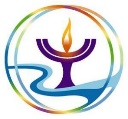 Sunday Services / Staff Contact information:Office Administrator, Lynn M. Smith, admin@augustauu.org, Phone 622-3232Youth Advisor, Monique McAuliffe youthadvisor@augustauu.orgSunday Morning R.E. Coordinator, Vacant Music Director, Bridget Convey, musicdirector@augustauu.org